ОГЛАВЛЕНИЕОГЛАВЛЕНИЕ	СОСТАВ ПРОЕКТА	ВВЕДЕНИЕ	I. Сведения о видах, назначении и наименованиях планируемых для размещения объектов местного значения поселения, их основные характеристики, их, а также характеристики зон с особыми условиями использования территорий в случае, если установление таких зон требуется в связи с размещением данных объектов.	II. Параметры функциональных зон, а также сведения о планируемых для размещения в них объектах федерального значения, объектах регионального значения, объектах местного значения, за исключением линейных объектов.	II.1 Параметры функциональных зон населенных пунктов сельского поселения	II.2 Cведения о планируемых для размещения в функциональных зонах объектах федерального значения, объектах регионального значения, объектах местного значения, за исключением линейных объектов.	III. ПЕРЕЧЕНЬ МЕРОПРИЯТИЙ ПО ТЕРРИТОРИАЛЬНОМУ ПЛАНИРОВАНИЮ	СОСТАВ ПРОЕКТАI. Текстовые материалыII. Графические материалыВВЕДЕНИЕВ соответствии с градостроительным законодательством Генеральный план сельского поселения «Деревня Мелихово» муниципального района «Ульяновский район» Калужской области является документом территориального планирования муниципального образования. Генеральным планом определено, исходя из совокупности социальных, экономических, экологических и иных факторов, назначение территорий сельского поселения «Деревня Мелихово» в целях обеспечения их устойчивого развития, развития инженерной, транспортной и социальной инфраструктур, обеспечения учета интересов граждан и их объединений, Российской Федерации, Калужской области, муниципальных образований.Генеральный план разработан в соответствии с Конституцией Российской Федерации, Градостроительным кодексом Российской Федерации, Земельным кодексом Российской Федерации, Федеральным законом «Об общих принципах организации местного самоуправления в Российской Федерации», иными федеральными законами и нормативными правовыми актами Российской Федерации, законами и иными нормативными правовыми актами Калужской области, уставом сельского поселения «Деревня Мелихово».Генеральный план разработан ООО «ОКА» по заказу Администрации сельского поселения «Деревня Мелихово» в соответствии с муниципальным контрактом № 1 от 22 марта 2021 года.Состав, порядок подготовки документа территориального планирования определен Градостроительным кодексом РФ от 29.12.2004 г. № 190-ФЗ и иными нормативными правовыми актами.Этапы реализации проекта:исходный срок – 2021 г.;1 очередь – до 2031 г.;расчетный срок – 2041 г.Нормативная база:В результате системного анализа требований действующего законодательства и нормативных документов установлено, что проект генерального плана должен осуществляться с соблюдением требований следующих документов:1. Законы Российской Федерации и Калужской области:Градостроительный кодекс Российской Федерации от 29.12.2004 № 190-ФЗ;Земельный кодекс Российской Федерации от 25.10.2001 № 136-ФЗ;Водный кодекс Российской Федерации от 03.06.2006 № 74-ФЗ;Лесной кодекс Российской Федерации от 04.12.2006 № 200-ФЗ;Воздушный кодекс Российской Федерации от 19.03.1997 № 60-ФЗ;Федеральный закон от 06.10.2003 № 131-ФЗ «Об общих принципах организации местного самоуправления в Российской Федерации»;Федеральный закон от 28.06.2014 № 172-ФЗ «О стратегическом планировании в Российской Федерации»;Федеральный закон от 29.12.2014 № 473-ФЗ «О территориях опережающего социально-экономического развития в Российской Федерации»;Федеральный закон от 25.06.2002 № 73-ФЗ «Об объектах культурного наследия (памятниках истории и культуры) народов Российской Федерации»;Федеральный закон от 14.03.1995 № 33-ФЗ «Об особо охраняемых природных территориях»;Федеральный закон от 08.11.2007 № 257-ФЗ «Об автомобильных дорогах и о дорожной деятельности в Российской Федерации и о внесении изменений в отдельные законодательные акты Российской Федерации»;Приказ Минрегиона РФ от 26.05.2011 № 244 «Об утверждении Методических рекомендаций по разработке проектов генеральных планов поселений и городских округов»;Приказ Минэкономразвития России от 21.07.2016 № 460 «Об утверждении порядка согласования проектов документов территориального планирования муниципальных образований, состава и порядка работы согласительной комиссии при согласовании проектов документов территориального планирования»Приказ Минэкономразвития РФ от 09.01.2018 № 10 «Об утверждении требований к описанию и отображению в документах территориального планирования объектов федерального значения, объектов регионального значения, объектов местного значения»;СНиП 11-04.2003 «Инструкция о порядке разработки, согласования и утверждения градостроительной документации»;СП 165.1325800.2014. Свод правил. Инженерно-технические мероприятия по гражданской обороне. Актуализированная редакция СНиП 2.01.51-90;Закон Калужской области от 28 декабря 2004 года N 7-ОЗ "Об установлении границ муниципальных образований, расположенных на территории административно-территориальных единиц "Бабынинский район", "Боровский район", "Дзержинский район", "Жиздринский район", "Жуковский район", "Износковский район", "Козельский район", "Малоярославецкий район", "Мосальский район", "Ферзиковский район", "Хвастовичский район", "Город Калуга", "Город Обнинск", и наделении их статусом городского поселения, сельского поселения, городского округа, муниципального района" Закон Калужской области от 4.10.2004 № 344-ОЗ «О градостроительной деятельности в Калужской области »;Постановлением правительства РФ от 24.03.2007г. № 178 «Об утверждении Положения о согласовании проектов схем территориального планирования субъектов Российской Федерации и проектов документов территориального планирования муниципальных образований»;Постановлением Правительства Калужской области от 07.03.2008 N 92 (ред. от 02.04.2018 №197) "Об утверждении Положения о порядке рассмотрения проектов документов территориального планирования и подготовки заключений на них".В генеральном плане не применяются положения статьи 23 Градостроительного кодекса Российской Федерации в части пункта 4 части 8, в связи с тем, что на территории МО СП «Деревня Мелихово» особо экономические зоны отсутствуют.Список принятых сокращений:СТП		схема территориального планированияФАП		фельдшерско-акушерский пунктСДК		сельский дом культурыс.		селод.		деревняI. Сведения о видах, назначении и наименованиях планируемых для размещения объектов местного значения поселения, их основные характеристики, их, а также характеристики зон с особыми условиями использования территорий в случае, если установление таких зон требуется в связи с размещением данных объектов.На территории сельского поселения «Деревня Мелихово» предлагается:обустроить подъезды с площадками (пирсами) с твердым покрытием размерами не менее 12х12 м для установки пожарных автомобилей и забора воды к водоемам вблизи следующих населенных пунктов: с. Крапивна, д. Мелихово, с. Афанасово;обустроить площадку со спортивными сооружениями для дальнейшего развития массового спорта и привлечения большого количества занимающихся физической культурой и спортом на территории МОУ «Мелиховская основная общеобразовательная школа».II. Параметры функциональных зон, а также сведения о планируемых для размещения в них объектах федерального значения, объектах регионального значения, объектах местного значения, за исключением линейных объектов.Жилые зоны. Зона размещения индивидуальной и малоэтажной застройки. В зону включены улично-дорожная и инженерная сети.Общественно-деловые зоны. Зона размещения объектов административного, образовательного, культурно-бытового обслуживания, и иной общественно-деловой деятельности.Производственные зоны, зоны инженерной и транспортной инфраструктур.Производственные зоны.  Зоны размещения производственных объектов с различными нормативами воздействия на окружающую среду. Зоны транспортной инфраструктуры. Зоны размещения инженерной и транспортной инфраструктур.Зона сельскохозяйственного использования. Территории сельскохозяйственных угодий.Производственная зона сельскохозяйственных предприятий. Зоны, занятые объектами сельскохозяйственного назначения, предприятиями.Рекреационного назначения. Предназначены для организации массового отдыха населения, туризма и обеспечения благоприятной экологической обстановки Зона акваторий.  Зона размещения объектов гидрографии (реки, ручьи, озера, пруды и др.)Зона лесов. Зона представлена землями лесного фонда.Специального назначения.  Зоны, занятые объектами захоронения твердых коммунальных отходов и иного специального назначения.Зона кладбищ. Зона размещения гражданских и воинских мест захоронений.Иные зоны. Территория размещения объектов культурного наследияII.1 Параметры функциональных зон населенных пунктов сельского поселенияТаблица 2II.2 Сведения о планируемых для размещения в функциональных зонах объектах федерального значения, объектах регионального значения, объектах местного значения, за исключением линейных объектов.В соответствии со Схемой территориального планирования Калужской области (Утв. Постановлением Правительства Калужской области от 17.09.2020 № 735) на территории сельского поселения «Деревня Мелихово» планируется размещение в функциональных зонах объектов регионального значения, перечень объектов указан в таблице №3.Таблица №3.В соответствии со Схемой территориального планирования Российской Федерации (Утв. Распоряжением Правительства РФ от 19 марта 2013 года N 384-р 1) на территории сельского поселения «Деревня Мелихово» не планируется размещение в функциональных зонах объектов федерального значения.В соответствии со Схемой территориального планирования Ульяновского района (Утв. реш. Районного Собрания от 30.12.2019 №95) на территории сельского поселения «Деревня Мелихово» не планируется размещение в функциональных зонах объектов местного значения муниципального района.III. ПЕРЕЧЕНЬ МЕРОПРИЯТИЙ ПО ТЕРРИТОРИАЛЬНОМУ ПЛАНИРОВАНИЮТаблица 4Перевод земельных участков из категории земли сельскохозяйственного назначения в категорию земли населенных пунктовТаблица 5Перевод земельных участков из категории земли лесного фонда в категорию земель особо охраняемых территорий и объектов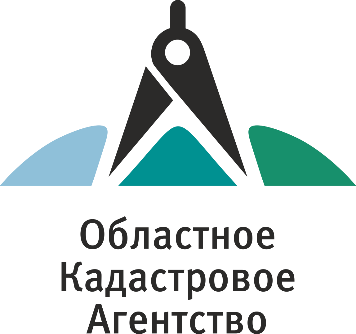 Общество с ограниченной ответственностью«Областное кадастровое агентство»ВНЕСЕНИЕ ИЗМЕНЕНИЙ ВГЕНЕРАЛЬНЫЙ ПЛАН 
СЕЛЬСКОГО ПОСЕЛЕНИЯ «ДЕРЕВНЯ МЕЛИХОВО»УЛЬЯНОВСКОГО РАЙОНА КАЛУЖСКОЙ ОБЛАСТИТом 1Положение о территориальном планированииЗаказчик: Администрация сельского поселения «Деревня Мелихово»Муниципальный контракт: №1 от 22.03.2021 г. Орёл, 2021№ п/пНаименование материалов1Положение о территориальном планировании2Материалы по обоснованию№ п/пНаименование картографического материалаМасштаб1Положение о территориальном планированииПоложение о территориальном планировании1.1Карта границ населенных пунктов (в том числе границ образуемых населенных пунктов)1:300001.2Карта функциональных зон1:300001.3Карта планируемого размещения объектов местного значения1:300002Материалы по обоснованиюМатериалы по обоснованию2.1Карта границ зон с особыми условиями использования территории 1:300002.2Территории, подверженные риску возникновения чрезвычайных ситуаций природного и техногенного характера 1:300002.3Местоположение существующих и строящихся объектов федерального, регионального и местного значения поселения1:300002.4Территории объектов культурного наследия и границы лесничеств1:30000Название зоныЗонирование территории н.п.Зонирование территории н.п.Зонирование территории н.п.Название зоныЗонирование территории н.п.Зонирование территории н.п.Зонирование территории н.п.Название зоныСуществующее положениеПланируемое положениеПланируемое положениеСуммарно по населенным пунктам сельского поселенияСуммарно по населенным пунктам сельского поселенияСуммарно по населенным пунктам сельского поселенияСуммарно по населенным пунктам сельского поселенияЗона застройки малоэтажными жилыми домами (до 4 этажей, включая мансардный)622,38622,384,25Сельскохозяйственного использования243,65243,65Производственная, инженерной и транспортной инфраструктур8,638,63Производственная зона0,410,41Зона рекреационного назначения51,9351,93Зона специального назначения0,040,04Зона кладбищ2,562,56Зона акваторий4,254,25Общая площадь933,85933,854,25Деревня АлександровкаДеревня АлександровкаДеревня АлександровкаДеревня АлександровкаЗона застройки малоэтажными жилыми домами (до 4 этажей, включая мансардный)12,0612,06Сельскохозяйственного использования10,2710,27Зона рекреационного назначения3,593,59Общая площадь25,9225,92Деревня ГорицыДеревня ГорицыДеревня ГорицыДеревня ГорицыЗона застройки малоэтажными жилыми домами (до 4 этажей, включая мансардный)14,8614,860,53Производственная, инженерной и транспортной инфраструктур2,102,10Производственная зона0,300,30Сельскохозяйственного использования4,624,62Общая площадь21,8821,880,53Деревня ГородничевДеревня ГородничевДеревня ГородничевДеревня ГородничевЗона застройки малоэтажными жилыми домами (до 4 этажей, включая мансардный)7,137,13Сельскохозяйственного использования5,675,67Общая площадь12,8012,80Деревня ГрабковоДеревня ГрабковоДеревня ГрабковоДеревня ГрабковоЗона застройки малоэтажными жилыми домами (до 4 этажей, включая мансардный)10,5310,53Сельскохозяйственного использования10,4410,44Зона акваторий0,670,67Общая площадь21,6321,63Деревня КосовкаДеревня КосовкаДеревня КосовкаДеревня КосовкаЗона застройки малоэтажными жилыми домами (до 4 этажей, включая мансардный)8,278,27Сельскохозяйственного использования3,573,57Общая площадь11,8411,84Деревня КрасногорьеДеревня КрасногорьеДеревня КрасногорьеДеревня КрасногорьеЗона застройки малоэтажными жилыми домами (до 4 этажей, включая мансардный)8,608,60Зона рекреационного назначения1,761,76Зона кладбищ0,200,20Общая площадь10,5610,56Деревня ЛюбовкаДеревня ЛюбовкаДеревня ЛюбовкаЗона застройки малоэтажными жилыми домами (до 4 этажей, включая мансардный)8,018,01Сельскохозяйственного использования3,053,05Производственная, инженерной и транспортной инфраструктур0,00070,0007Общая площадь11,0611,06 Деревня Мелихово Деревня Мелихово Деревня Мелихово Деревня МелиховоЗона застройки малоэтажными жилыми домами (до 4 этажей, включая мансардный)66,9866,982,11Производственная, инженерной и транспортной инфраструктур3,233,23Производственная зона0,120,12Сельскохозяйственного использования8,798,79Зона рекреационного назначения6,596,59Зона кладбищ0,360,36Зона акваторий0,70,7Общая площадь86,1386,132,11Деревня МининДеревня МининДеревня МининДеревня МининЗона застройки малоэтажными жилыми домами (до 4 этажей, включая мансардный)8,068,06Общая площадь8,068,06Деревня НагаяДеревня НагаяДеревня НагаяДеревня НагаяЗона застройки малоэтажными жилыми домами (до 4 этажей, включая мансардный)30,1830,18Производственная, инженерной и транспортной инфраструктур0,0010,001Сельскохозяйственного использования24,1224,12Зона рекреационного назначения10,3310,33Зона акваторий0,130,13Общая площадь64,7664,76Деревня ПетуховкаДеревня ПетуховкаДеревня ПетуховкаДеревня ПетуховкаЗона застройки малоэтажными жилыми домами (до 4 этажей, включая мансардный)10,3010,30Сельскохозяйственного использования8,358,35Зона акваторий0,030,03Общая площадь15,6215,62Деревня РжевкаДеревня РжевкаДеревня РжевкаДеревня РжевкаЗона застройки малоэтажными жилыми домами (до 4 этажей, включая мансардный)1,991,99Производственная, инженерной и транспортной инфраструктур0,00020,0002Общая площадь1,991,99Деревня СоповоДеревня СоповоДеревня СоповоДеревня СоповоЗона застройки малоэтажными жилыми домами (до 4 этажей, включая мансардный)17,9017,90Сельскохозяйственного использования12,6612,66Зона акваторий0,250,25Зона рекреационного назначения4,174,17Общая площадь34,9834,98Деревня Федоровка Деревня Федоровка Деревня Федоровка Деревня Федоровка Зона застройки малоэтажными жилыми домами (до 4 этажей, включая мансардный)14,8214,82Сельскохозяйственного использования4,554,55Общая площадь19,3719,37Деревня ЧухловоДеревня ЧухловоДеревня ЧухловоДеревня ЧухловоЗона застройки малоэтажными жилыми домами (до 4 этажей, включая мансардный)10,2810,28Сельскохозяйственного использования7,797,79Общая площадь18,0718,07Деревня ШвановоДеревня ШвановоДеревня ШвановоДеревня ШвановоЗона застройки малоэтажными жилыми домами (до 4 этажей, включая мансардный)30,8430,84Сельскохозяйственного использования13,8813,88Общая площадь44,7144,71Деревня ЯгодноеДеревня ЯгодноеДеревня ЯгодноеДеревня ЯгодноеЗона застройки малоэтажными жилыми домами (до 4 этажей, включая мансардный)28,3328,33Производственная, инженерной и транспортной инфраструктур0,390,39Общая площадь28,7228,72Село АфанасовоСело АфанасовоСело АфанасовоСело АфанасовоЗона застройки малоэтажными жилыми домами (до 4 этажей, включая мансардный)69,9669,96Производственная, инженерной и транспортной инфраструктур2,092,09Сельскохозяйственного использования21,6121,61Зона рекреационного назначения8,068,06Зона специального назначения0,020,02Зона кладбищ0,830,83Общая площадь102,56102,56Село ВесниныСело ВесниныСело ВесниныСело ВесниныЗона застройки малоэтажными жилыми домами (до 4 этажей, включая мансардный)40,1540,15Производственная, инженерной и транспортной инфраструктур0,010,01Сельскохозяйственного использования42,6042,60Зона рекреационного назначения4,124,12Зона специального назначения0,020,02Зона акваторий0,150,15Общая площадь87,0387,03Село ДубенкаСело ДубенкаСело ДубенкаСело ДубенкаЗона застройки малоэтажными жилыми домами (до 4 этажей, включая мансардный)2,882,88Общая площадь2,882,88Село КрапивнаСело КрапивнаСело КрапивнаСело КрапивнаЗона застройки малоэтажными жилыми домами (до 4 этажей, включая мансардный)220,26220,261,60Производственная, инженерной и транспортной инфраструктур0,810,81Сельскохозяйственного использования61,7061,70Зона рекреационного назначения13,3013,30Зона специального назначения0,010,01Зона кладбищ1,171,17Зона акваторий2,962,96Общая площадь300,20300,201,60Название зоныЗонирование территории н.п.Зонирование территории н.п.Зонирование территории н.п.Название зоныЗонирование территории н.п.Зонирование территории н.п.Зонирование территории н.п.Название зоныСуществующее положениеПланируемое положениеСуммарно вне границ населенных пунктов Суммарно вне границ населенных пунктов Суммарно вне границ населенных пунктов Суммарно вне границ населенных пунктов Производственная зона0,35Производственная, инженерной и транспортной инфраструктур32,70Производственная зона сельскохозяйственных предприятий128,90Сельскохозяйственных угодий9677,39Зона лесов28826,63Зона кладбищ4,79Зона акваторий77,57Общая площадь38 742,46Местоположение Наименование объекта Функциональные зоныСрок реализацииЗона с особыми условиями использования территорийУльяновский район, Калужская областьа/д "Ульяново — Крапивна — Мелихово — Сопово" — Ягодное — граница с Орловской областью (на Болхов) Производственные зоны, зоны инженерной и транспортной инфраструктур Первая очередьУльяновский район, Калужская областьПамятник природы«Пойма реки Вытебеть»Выделение функциональной зоны не требуетсяПервая очередьТерритория ООПТ будет являться зоной с особыми условиями использованияКадастровый номер земельного участка, включаемого в границы населенного пунктаПлощадь земельного участка, включаемого в границы населённого пункта, гаКатегория земель и вид разрешенного использования земельного участка до его включения в границы населенного пунктаНаименование населенного пункта, в границы которого включаются земельный участокВид разрешенного использования земельного участка после утверждения генерального плана40:21:170401:114,4Земли сельскохозяйственного назначения,для сельскохозяйственного производствад. МелиховоЗемли населенных пунктов40:21:140900:5113,3Земли сельскохозяйственного назначения,для ведения сельскохозяйственного производствас. КрапивнаЗемли населенных пунктовКадастровый номер лесного участкаПлощадь земельного участкакв. м.Категория до переводаМестонахождение земельного участкаКатегория после перевода40:21:000000:611709Земли лесного фондаКалужская область, Ульяновский район, вблизи д. Грабково, ГКУ КО «Ульяновское лесничество», Ленинское участковое лесничество, квартал 3, выдел 26, колхоз «Красный Маяк»Земли особо охраняемых территорий и объектов